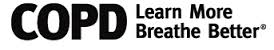 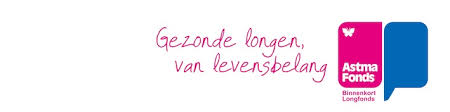                           ADEMPUNTIedere maandag- en donderdagochtend van 11.00 uur tot 11.45 uur is er een patiënteninformatie bijeenkomst over COPD/Astma en uitleg over de inhalatiemedicatie.Deze uitleg krijgt u van een van onze gespecialiseerde verpleegkundige.De fysiotherapeut geeft elke dinsdag- en vrijdagochtend van 10.00 uur tot 10.30 uur informatie over de ademhalingstechnieken aan deze zelfde groep patiënten. Zij geeft u tips hoe u de ademhaling weer onder controle krijgt, als u thuis benauwd wordt.Team Longziekten.